29. Międzynarodowy Festiwal Dziecięcych Zespołów Regionalnych
ŚWIĘTO DZIECI GÓR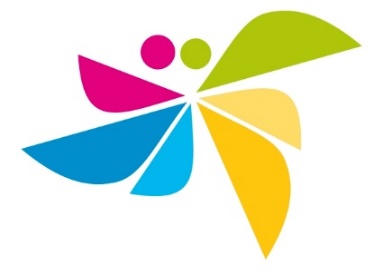 Nowy Sącz, 24-30 lipca 2022Pełna nazwa zespołu:Zgłaszamy udział w 29. Międzynarodowym Festiwalu Dziecięcych Zespołów Regionalnych ŚWIĘTO DZIECI GÓR w dniach 24-30 lipca 2022 roku w Nowym Sączu, potwierdzamy znajomość regulaminu Festiwalu 
i zobowiązujemy się do jego przestrzegania./pieczątka, podpis kierownika zespołu/I. INFORMACJE O ZESPOLEkraj: 				      miejscowość: 		           region etnograficzny:nazwa instytucji patronującej:dane teleadresowe zespołu – do korespondencji:adresy stron internetowych:dane osoby kierującej zespołem:w sprawach organizacyjnych dotyczących udziału w Festiwalu prosimy o kontakt z osobą:LICZBA CZŁONKÓW ZESPOŁU: 
(dzieci, kapela, kierownictwo, opieka, kierowcy – wszyscy uczestnicy)
!!! Ogólna liczba członków grupy (wraz z osobami towarzyszącymi i kierowcami autokaru) nie może przekraczać 35 osób !!!
II. INFORMACJE O PROGRAMIE / REPERTUARZE
Określenie stylu programu – zgodnie z klasyfikacją CIOFF (prosimy o zaznaczenie X):Tytuł programu:Opis programu:Wyszczególnienie wymaganych regulaminem elementów programu oraz ich krótka charakterystyka:Imię i nazwisko instruktora / choreografa zespołu:III. SKŁAD KAPELI (ZESPOŁU INSTRUMENTALNEGO AKOMPANIUJĄCEGO):Wyszczególnienie i opisanie poszczególnych instrumentów:Szczególne potrzeby techniczne:Imię i nazwisko kierownika kapeli:IV. DZIEŃ NARODOWY		 (Regulamin: pkt. I/9)a) propozycja zespołu dotycząca programu dodatkowego w czasie swojego dnia narodowego. Dotyczy prezentacji kultury swojego regionu w formach pozascenicznych:b) jakiej pomocy w realizacji dnia narodowego zespół oczekuje od organizatora:V. WYŻYWIENIE
Proszę wymienić oczekiwania dotyczące posiłków, np. kuchnia wegetariańska, diety, napoje:VI. INNE
Proszę podać uwagi istotne z punktu widzenia zespołu dot. udziału w Festiwalu:VII. OBOWIĄZKOWE ZGODYWszelkie oświadczenia, w tym na karcie zgłoszeniowej, składa osoba upoważniona do reprezentowania uczestników, w szczególności osób niepełnoletnich.PRZETWARZANIE DANYCH OSOBOWYCHInformacja o przetwarzaniu danych osobowych przez Organizatora znajduje się w jego siedzibie 
(w Sekretariacie) oraz na stronie Internetowej pod adresem http://mcksokol.pl/ochrona-danych-osobowych. Oświadczam, iż zapoznałem/am się z informacjami, o których mowa powyżej i są one dla mnie w pełni zrozumiałe. Uczestnicy podają dane osobowe w związku z udziałem w Festiwalu dla potrzeb niezbędnych do realizacji wydarzenia – w tym w celu umieszczania ich na stronach internetowych organizatorów, oraz prowadzonej działalności statutowej organizatorów.__________________________________________________________                      /data i czytelny podpis zgłaszającego – kierownika zespołu/ KLAUZULA DOTYCZĄCA AUTORSKICH PRAW MAJĄTKOWYCH i WIZERUNKU 1. Uczestnicy przenoszą nieodpłatnie na MCK SOKÓŁ w Nowym Sączu swoje autorskie prawa majątkowe do artystycznych wykonań zaprezentowanych podczas Festiwalu zarówno w formule on-line, jak również w czasie wykonań na żywo w celu wykorzystania ich przez MCK SOKÓŁ w sposób nieograniczony terytorialnie i czasowo na następujących polach eksploatacji: a) utrwalenia (zapisu) we wszelkich możliwych formach jak fotografia, audio, video, b) zwielokrotnienia na wszelkich nośnikach dźwięku 
i obrazu, c) wprowadzenia do obrotu, d) wprowadzenia do pamięci komputera oraz sieci Internet, 
e) publicznego odtwarzania, wyświetlania, f) najmu i dzierżawy, g) nadawania bezprzewodowego, przewodowego, satelitarnego oraz reemisji i retransmisji. 2. Uczestnicy Festiwalu udzielają także zezwolenia na rozpowszechnianie swojego wizerunku utrwalonego za pomocą wszelkich technik fotograficznych i nagraniowych w związku z udziałem w Festiwalu. __________________________________________________________                      /data i czytelny podpis zgłaszającego – kierownika zespołu/ ZAGROŻENIE EPIDEMICZNEW imieniu uczestników Festiwalu oświadczam, że jesteśmy świadomi sytuacji epidemicznej 
i możliwości zakażenia SARS-CoV-2 wywołującym chorobę COVID-19. Rozumiem i przyjmuję do wiadomości istnienie powyższego ryzyka, niezależnie od tego zgłaszam udział zespołu 
w 29. Międzynarodowym Festiwalu Dziecięcych Zespołów Regionalnych ŚWIĘTO DZIECI GÓR.Zobowiązuję się, że uczestnicy zespołu stosować się będą do wszelkich procedur i przepisów bezpieczeństwa związanych z reżimem sanitarnym mającym na celu zabezpieczenie uczestników przed możliwością zakażenia się wirusem SARS-CoV-2 – aktualnymi w czasie realizacji Festiwalu.__________________________________________________________                      /data i czytelny podpis zgłaszającego – kierownika zespołu/ Biuro Organizacyjne Festiwalu ŚWIĘTO DZIECI GÓRMałopolskie Centrum Kultury SOKÓŁ, ul. Długosza 3, 33-300 Nowy Sącztel. 48 18 4482610, fax. 48 18 4482611e-mail: sdg@mcksokol.pl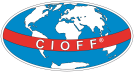 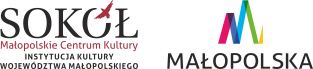 www.swietodziecigor.plKARTA UCZESTNIKAadres:ulica:adres:numer domu: numer domu: numer lokalu:adres:kod pocztowy:kod pocztowy:miejscowość:telefon:fax.:e-mail:strona internetowaFacebookInstagramimię i nazwisko:funkcja:adres:telefon:e-mail:imię i nazwisko:funkcja:telefon, e-mail:dzieci:dziewczynki:przedział wieku (od-do):dzieci:chłopcy:przedział wieku (od-do):muzycy:kobiety:przedział wieku (od-do):muzycy:mężczyźni:przedział wieku (od-do):dorośli:kobiety:dorośli:mężczyźni:ogólna liczba wszystkich członków zespołu – suma:
ogólna liczba wszystkich członków zespołu – suma:
A – autentycznyE – artystycznie opracowanyS – stylizowanytańcepieśnigry i zabawy